Department of Health & Human Services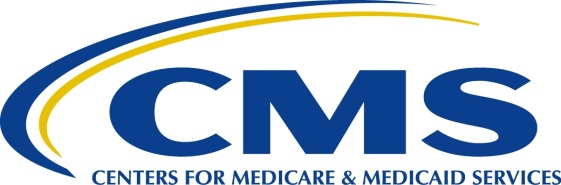 Centers for Medicare & Medicaid Services7500 Security Boulevard, Mail Stop C2-21-16Baltimore, Maryland   21244-1850Center for Clinical Standards and Quality/Quality, Safety & Oversight GroupTermination NoticeBelle Terrace1133 North Third St.Tecumseh, NE  68450Notice is hereby given that the agreement between the Secretary of Health and Human Services and Belle Terrace, 1133 North Third St., Tecumseh, NE  68450, as a provider of skilled nursing services in the Health Insurance for the Aged and Disabled Program (Medicare) is to be terminated at the close of December 24, 2020.The Centers for Medicare & Medicaid Services has determined that Belle Terrace is not in substantial compliance with Medicare regulations.The Medicare Program will not make payment for Skilled Nursing Facility services furnished to residents who are admitted on or after August 29, 2020.  For residents admitted prior to August 29, 2020 payment may continue for up to 30 days after December 24, 2020.   Benton Williams						Acting Long Term Care Branch ManagerSurvey & Operations GroupCenter for Clinical Standards & Quality CMS Kansas City		            